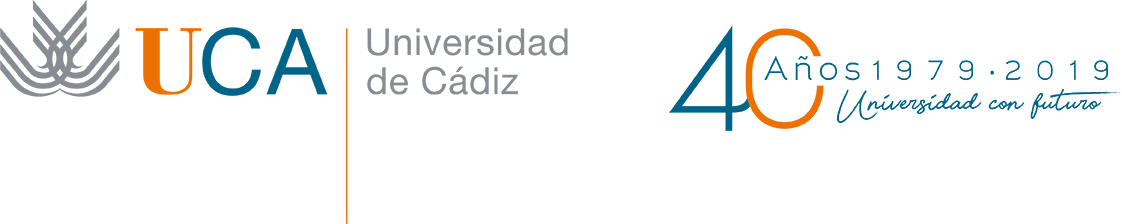 Criterios académicos de adaptación al formato no presencial de la docenciaAnexo III Adenda(Este es el modelo que cada Centro puede adaptar a sus procedimientos)Incluye la información de la ficha de la asignatura que se encuentra en la Memoria del título y sombreadas las variaciones que el docente ha establecido para la adaptación a la docencia excepcionalmente no presencial.Indicar:Si se han tenido que adaptar los contenidosEn las asignaturas que requieran uso de laboratorio, campo de prácticas, taller o similares, la adaptación, si es posible, a la modalidad virtual.Las actividades formativas que se van a aplicar.Si existen cambios en la planificación y calendario de las actividades.Cualquier otra adaptación o situación de interés.Indicar:Modificaciones en la modalidad y contenido de la evaluación.Variaciones en la ponderación en los sistemas inicialmente propuestos si se mantienen.Ponderación de los nuevos sistemas de evaluación propuestos.TITULACIÓNASIGNATURACÓDIGOCOORDINACIÓNNº DE CRÉDITOSACTIVIDADES FORMATIVAS CON SUS CRÉDITOS ECTS:ACTIVIDADES FORMATIVAS CON SUS CRÉDITOS ECTS:ACTIVIDADES FORMATIVAS CON SUS CRÉDITOS ECTS:ACTIVIDADES INICIALES DOCENCIA PRESENCIALNº de horasACTIVIDADES FORMATIVAS  PROPUESTAS DOCENCIA NO PRESENCIAL (A)MD1.- CLASES PRESENCIALES DE TEORÍA32Se mantendrán los mismos contenidos, así como el mismo nº de horas previstas para las actividades presenciales, pero en formato on line, en las horas asignadas a la asignatura en la planificación docente aprobada. Como herramientas se utilizarán: Videoconferencias, Presentación PPT, comentadas en audio, Chats y foros de consulta. Correos electrónicos.MD3, MD4.- CLASES PRESENCIALES DEPRÁCTICAS (Clases prácticas de problemas y/o casos; Prácticas de campo)4Se mantendrán los mismos contenidos, así como el mismo nº de horas previstas para las actividades presenciales, pero en formato on line, en las horas asignadas a la asignatura en la planificación docente aprobada. Como herramientas se utilizarán: Videoconferencias, Presentación PPT, comentadas en audio, Chats y foros de consulta. Correos electrónicos.MD7, MD9.- OTRAS ACTIVIDADES PRESENCIALES6,5Se mantendrán los mismos contenidos, así como el mismo nº de horas previstas para las actividades presenciales, pero en formato on line, en las horas asignadas a la asignatura en la planificación docente aprobada. Como herramientas se utilizarán: Videoconferencias, Presentación PPT, comentadas en audio, Chats y foros de consulta. Correos electrónicos.MD11.- EVALUACIÓN2,5Ver Cuadro Evaluación.TRABAJO AUTÓNOMO DEL ALUMNO80SISTEMAS DE EVALUACIÓN DE ADQUISICIÓN DE COMPETENCIASSISTEMAS DE EVALUACIÓN DE ADQUISICIÓN DE COMPETENCIASSISTEMAS DE EVALUACIÓN DE ADQUISICIÓN DE COMPETENCIASSISTEMAS DE EVALUACIÓN DE ADQUISICIÓN DE COMPETENCIASSISTEMA INICIALPonderaciónSISTEMA UTILIZADO  (B)PonderaciónSE1. Asistencia y participación enclases10%Actividad del alumno en el Campus Virtual y suparticipación en chats y foros.10%SE2. Ensayo Trabajo individual o en grupo20%Los previstos añadiendo dos trabajos nuevos: Un resumen de dos bloques y un estudio de casos.45%SE3. Resolución de casos prácticos30%Se han mantenido los previstos.30%SE4. Prueba de contenidos40%Cuestionario mixto a través del campus virtual con tiempo controlado y corrección manual.25%TUTORÍASIndicar el medio y procedimiento utilizado para la tutorización individual o en grupo de los estudiantes.REVISIÓN DE CALIFICACIONESIndicar el medio que se va a utilizar para comunicar a los estudiantes las calificaciones, así como el que sevaya a utilizar para la revisión de las mismas.